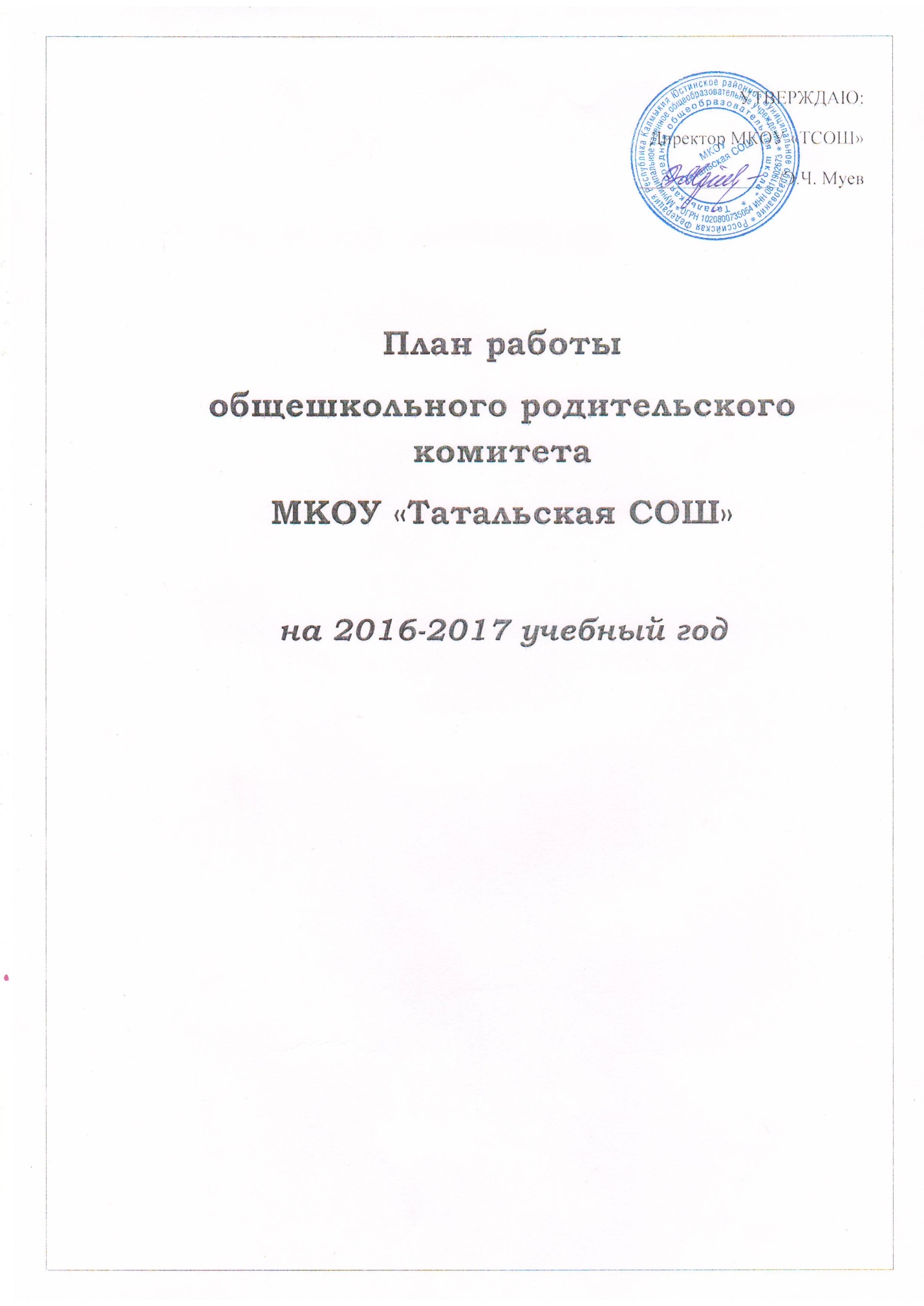 План работыобщешкольного родительского комитета школына 2016-2017 учебный годЦель: активизировать работу родительской общественности школы как субъектов образовательного процесса.Задачи:- актуализировать работу классных родительских комитетов;- развивать активные формы сотрудничества с родительской общественностью;- шире использовать возможности школьного сайта для организации взаимодействия с родителями.Цель: Обеспечение партнерства и сотрудничества с родителями и общественностью в воспитании и развитии личности учащихся, взаимопомощи между школой и семьёй с целью решения учебно - воспитательных, организационных задач. Оказание родителям помощи в организации педагогического самообразования, в выработке умений и навыков по воспитанию детей, привлечение их к активному взаимодействию со школой и общественностью. Задачи:Создание условий для обеспечения прав родителей на участие в управлении ОУ, организации учебно-воспитательного процесса.Организация родительского университета.Организация работы родительских комитетов классов и школы.Организация взаимодействия с государственными и общественными организациями.Пропаганда здорового образа жизни.Включения семьи и общественности в учебно-воспитательный процесс.Предупреждение и разрешение конфликтных ситуаций.Создание условий для обеспечения прав родителей на участие в управлении ОУ,
организации учебно-воспитательного процесса.Активизация и коррекция семейного  воспитания через работу с родительским активом.Привлечение родительского сообщества к жизнедеятельности школы.Принятие коллективных решений и единых требований к воспитанию и обучению учащихся.Направления деятельности:Диагностика семьи.Взаимоотношения с родителями обучающихся.Работа с нестандартными семьями (многодетными, неполными, неблагополучными) через администрацию школы, инспектора ИДН, социально-педагогическую и психологическую службу школы.Организация полезного досуга.Регулярное проведение родительских собраний.Индивидуальные и групповые консультации.Привлечение родителей к сотрудничеству по всем направлениям деятельности школы.Организация взаимного творчества.Критерии эффективности:В начальной школе – сформированность положительного отношения к школе, престижность ее восприятия, уважительное отношение к педагогическому коллективу.В среднем и старшем звене – сформированность понимания сильных и слабых сторон ребенка, уважительное отношение к ребенку как личности и гордость за его достижения в саморазвитии.ПЛАН работы общешкольного родительского комитетаМКОУ «Татальская СОШ»на 2016-2017 учебный годРабота в течение года:1. Участие в работе Совета профилактики 2. Участие в общешкольных родительских собраниях 3. Участие в классных родительских собраниях 4. Оказание помощи в организации и проведении внеклассных мероприятий (День знаний, День Матери, Новый год, 23 февраля, 8 Марта, Последний звонок)5. Организация экскурсий.№ п/пДата                  Повестка дня Ответственные11.сентябрь1.Выборы  председателя и секретаря общешкольного родительского комитета.2.Обсуждение и утверждение плана работы родительского комитета школы на 2016 -2017 учебный год3.Обсуждение плана работы школы по ВР, общешкольных  КТД по патриотическому воспитанию (месячник военно-патриотического воспитания)3.Организация начала учебного года. Знакомство с режимом работы школы на 2016-2017 учебный год4.Составление  графика  рейдов   о ношении школьной формыДиректор Председатель комитетаДиректорПредседатель комитета2.ноябрь1.Ознакомление родителей  с итогами успеваемости за 1 четверть. Проблемы и пути их решения.2.Работа школьного ученического самоуправления3.Рейд по проверке  внешнего вида обучающихся.4.Помощь в подготовке и проведении национальных и  новогодних  праздниковДиректорОтвет. за ВР Председатель комитетаЧлены ОРК3.январь1.Эффективность работы по патриотическому воспитанию в школе. Оказание помощи в проведении месячника по военно-спортивно-патриотическому воспитанию.2.Итоги 1-ого полугодия. Проблемы и пути их реализации.3.Рейд по проверке питания в школе, санитарного состояния классов.4.Анализ рейда по проверке посещаемости занятий обучающимися.Отв. за ВР  Председатель комитетаЗаместитель директора по УВР4.Март1.Медицинские  осмотры.2.Работа  родительского  комитета классов3. Портфолио ученика.  Помощь родителей .4. Подготовка школы к новому учебному годуДиректорПредседатель ОРКДиректор5.Май1.Анализ  рейдов, проведенных за учебный год.2.Об организации промежуточной  и итоговой   аттестации обучающихся. (какие  экзамены  сдают  выпускники).3.Вручение благодарственных писем родителям.4.Организация и подготовка к Последнему звонку.5.Организация летнего отдыха детей.6.О подготовке к новому учебному году7. О подготовке отчета  о работе комитета за 2016-2017 учебный год. Планирование работы на 2017-2018 учебный год.8. Подведение итогов работы классных родительских комитетовПредседатель комитетаДиректор Директор Председатель комитетаДиректорДиректор Председатель комитетаДиректорПредседатель комитета№ ппМесяцОсновные вопросы1Сентябрь1.Организация начала учебного года.2.Задачи родительского комитета школы на 2016-2017 учебный год. 3. Распределение обязанностей. Выбор председателя родительского комитета школы.4. Публичный отчет директора.5.Готовность школы к новому учебному году. Помощь родителей в подготовке школы к новому учебному году.6. Организация горячего питания в школе.7.Знакомство с учебным планом школы.2Ноябрь1.Ознакомление родителей с итогами успеваемости за 1 четверть.2. Профориентационная работа с обучающимися 9-11 классов.4. Организация досуговой деятельности обучающихся. Занятость учащихся во внеурочное время.5. Проверка работы столовой. Итоги рейда «Культура питания в столовой».3Февраль1.Итоги 1 полугодия.2. Эффективность работы по профилактике правонарушений обучающимися школы.3. Профилактика заболеваний. 4Май1.Подведение итогов работы родительского комитета за год.2. Подготовка к проведению Последних звонков для уч-ся и выпускного вечера для уч-ся 11 класса.3. Летняя оздоровительная компания.4. Планирование работы родительского комитета школы на 2017/2018 учебный 5.  Подготовка уч-ся к сдаче экзаменов (режим дня, питание, организация отдыха).